KUKURUZ Jučer je bio tako lijep ranojesenski dan, sunce je ugodno grijalo pa sam s unukom Zorom pošla u šetnju. Dok smo se divile prekrasnim bojama jesenskog lišća kraj nas je prošao traktor s prikolicom punom kukuruza. Tada me Zora upitala: „Baka, zašto susjed Jura vozi k sebi tako puno kukuruza?“. - A, zlato, ne vozi on to sebi. On ima kombajn – stroj za branje kukuruza i on to radi za plaću svima koji mu naruče berbu. Ali nije uvijek bilo kombajna! Sve u polju radilo se ručno i uz pomoć konja. Kad sam je bila velika kao ti sada išla sam u polje s tetkom Lackom i vodila konja kod okapanja kukuruza. Da ti ispričam sve ispočetka… U Turopolju se oduvijek sijalo najviše kukuruza, uz pšenicu, raž i ječam. Zemlju je najprije trebalo izorati. To je tetak Lacko radio željeznim plugom, sam s konjem Riđom. Nakon oranja zemlju je trebalo usitniti, a to se radilo željeznim branama, onima koje baka danas koristi za ukras i po kojima se penje cvijeće. Kukuruz se sijao početkom svibnja, a zajedno s njim sijao se i grah jer se on penje uz kukuruz. Sijale su se i sjemenke bundeva, kojima su se hranile svinje. Nakon nicanja biljaka išlo se na prvo okapanje. Najprije se s okopačem prolazilo između redova i ja sam tada vodila konja jer je trebalo  ići ravno da se ne pogaze nježne biljke kukuruza. Ujutro nam je išlo lako, Riđa je mirno hodala između redova, pa mi se činilo da je nisam ni potrebna. Ali kad je zatoplilo, kad su ju počele salijetati muhe i obadi, postala je nemirna i onda se pokazalo da sam itekako potrebna. Ja sam se uvijek bojala da će Riđa svojim velikim kopitom stati na moju malu nogu, ali srećom nikad nije. To prvo okapanje radilo se motikama, pri čemu se uklanjao korov i prorjeđivao pregusto izrasli kukuruz. Odprilike tri tjedna ili mjesec dana kasnije, obavljalo se drugo okapanje. Opet nakon nekoliko tjedana slijedi ogrinanje, kad se zemlja ogrinačem nagrne na kukuruz kako bi se stabljike učvrstile u zemlji. Opet sam vodila Riđu i bila sretna što je to zadnji posao za nas djecu jer se nakon toga kukuruz pušta da mirno raste do jeseni. U jesen, najčešće u listopadu, počelo je branje – trganje klipova kukuruza. Zapravo najprije se pobrao grah, pa bundeve i na kraju klipovi kukuruza s perušinjem. Prije branja prežanju se staze kako bi kola mogla proći kroz kukuruzišče jer se u njih iz košara sipao ubrani kukuruz. Tako obrani kukuruz vozio se kući i istovario u štagalj. A onda nastupa najljepši dio posla – lupljenje kukuruze tj. odvajanje perušinja od klipa. Zašto najljepši? Zato što su se navečer skupili susjedi i prijatelji i uz priče, šale, smijeh i pjesmu, friški mošt i kestene, olupili bi puna kola kukuruza. Iduću večer mi smo išli u pomoć susjedima.Nakon toga kukuruz se nosio na tavan gdje se sušio. S tavana smo, malo po malo, nosili kukuruz u košarama, obično navečer, i lupili ga ručno ili s runjačem odvajali zrnje od tulinja. Idući dan tata bi odnio vreću kukuruza u mlin kod Fajnseka, a kući bi donio fino kukuruzno brašno od kojega je mama mijesila kruh, kuhala žgance i pekla zlevanku. Nekad je od sviježe ubranog kukuruza mama odabrala ljepše klipove i presušila (prepržila) ih u krušnoj peći. Još i sada se sjećam tog divnog mirisa prženog brašna iz kojeg je mama kuhala žgance. Cijela kuća je mirisala. Preliveni sa mlijekom, masti ili tropom bili su prava poslastica. U nedjelju nam je mama spremala zlevanku. Baka, a možeš li ti meni ispeći zlevanku?“ – upita Zora. Naravno, zlato, ali po kukuruzno brašno morat ćemo otići u veliki mlin u Starom Čiču, jer u Mraclinu više nema malih mlinova, a ni mi više ne sijemo kukuruz.“Dobro baka, ali zlevanku možemo peći. Zar ne? Da, i zlevanku i žgance!“Božica Krznarić 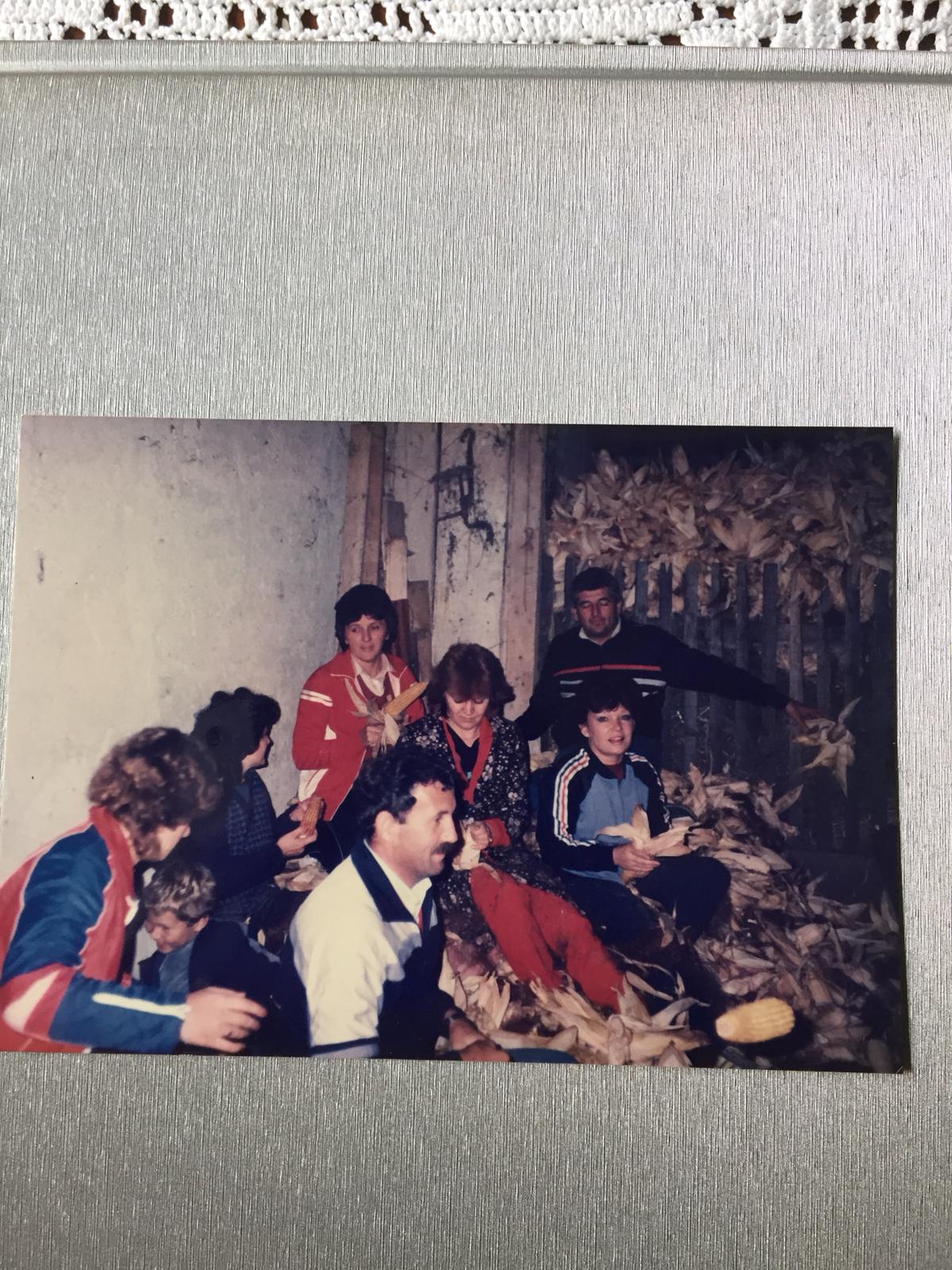 Lupljenje kukuruze u štaglju 